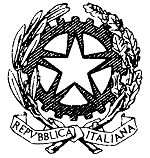 Al Dirigente Scolasticodell’IISS “Sandro Pertini”via Napoli, 300045 Genzano di Roma (RM)DOMANDA DI PROSECUZIONE AGLI STUDI_l_ sottoscritt__ __________________________________________ (*)    padre   madre   tutore dell'alunn__  _________________________________________________________________________CHIEDEl'iscrizione dell__ stess__   alla classe   QUINTA per l'a.s. 2022/2023 del seguente corso di studi (*):SI ALLEGANO LE RICEVUTE DI VERSAMENTO:Ricevuta di pagamento F24  tassa governativa di euro 15,13 (tassa di frequenza codice tributo TSC2) Ricevuta di pagamento di € 80,00 effettuato sul c/c postale n 30752026, intestato a: I.I.S.S. “Sandro Pertini”- Via Napoli, 3 - 00045 Genzano di Roma Causale: erogazione liberale per l’ampliamento offerta formativa a.s. 2022-2023. Ricevuta di pagamento di € 6,00 effettuato sul c/c postale n 30752026, intestato a: I.I.S.S. “Sandro Pertini”- Via Napoli, 3 - 00045 Genzano di Roma Causale: assicurazione integrativa.Le due quote relative all’ampliamente offerta formativa e alla assicurazione sono pagabili anche in un’unica soluzione, in tal caso basta allegare l’unica ricevuta.Da compilare solo in caso di variazione:indirizzo:    __________________________________________________________________________telefoni:    ___________________________________________ e-mail:  ________________________Patto Educativo, P.T.O.F. e regolamento di Istituto sono disponibili sul sito della scuolaSi autorizza l’uso della e-mail per le comunicazioni da parte dei rappresentanti di Classe      si             no(*) barrare la casella che interessa .     (Scrivere in stampatello)
DATA: _______________                                        FIRMA: ___________________________DICHIARAZIONE LIBERATORIA PER FOTOGRAFIE E RIPRESE AUDIO/VIDEO(D.Lgs. 196/2003 “Codice in materia di protezione dei dati personali”)Io sottoscritta___________________________________ nata a __________________ ( _______ )il _____ / ______ / _________ residente a ____________________________________ ( _______ )indirizzo: ___________________________________________________ Io sottoscritto ___________________________________ nato a __________________ ( _______ )il _____ / ______ / _________ residente a ____________________________________ ( _______ )indirizzo: _________________________________________________________________________ genitori/e del minore______________________________  frequentante la classe____ sez. ____ studente maggiorenne frequentante la classe ________ sez. ______AUTORIZZO/AUTORIZZIAMOL’Istituto di Istruzione Superiore “SANDRO PERTINI” di Genzano di Roma all’utilizzo delle immagini/registrazioni audio-video, proprie o del minore rappresentato, contenute nelle riprese fotografiche/audio/video effettuate dal personale della scuola o da altro operatore da essa incaricato.Le immagini/registrazioni audio-video saranno destinate alla realizzazione di progetti e attività didattiche svolte dalla scuola e potranno essere inserite in giornali, riprese televisive, DVD, CD, o altro supporto idoneo alla memorizzazione.Potranno altresì essere diffuse pubblicamente durante proiezioni, trasmissioni televisive o pubblicate su giornali o riviste in contesti riguardanti le attività didattiche svolte nella e dalla scuola stessa. Si autorizza l’inserimento del nome e cognome propri/del minore rappresentato esclusivamente nel contesto relativo all’immagine-registrazione audio-video, come sopra specificato, o negli articoli – trasmissioni radio-televisive riguardanti i progetti oggetto della presente liberatoria. Tutti gli altri dati forniti non saranno divulgati.La presente autorizzazione non consente l’uso delle immagini/registrazioni audio-video in contesti che pregiudichino la dignità personale e il decoro propri o del minore rappresentato e comunque per usi e fini diversi da quelli sopra indicati.La realizzazione e l’uso delle immagini/registrazioni audio-video sono da considerarsi effettuate in forma gratuita.Genzano di Roma, __________________In fede_________________________________________________________________________________( firma  genitori o dello studente maggiorenne)Il sottoscritto, consapevole delle conseguenze amministrative e penali per chi rilasci dichiarazioni non corrispondenti a verità ai sensi del D.P.R. 245/2000, dichiara di aver effettuato la richiesta in osservanza delle disposizioni sulla responsabilità genitoriale di cui agli artt. 316, 337 ter e 337 quater del codice civile, che richiedono il consenso di entrambi i genitori. Genzano di Roma, ___________                                                                                                                                                             _____________________________                                                                                                                                                                     (firma  genitore)